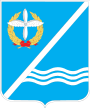 Совет Качинского муниципального округа города СевастополяРЕШЕНИЕ  №17/118Об утверждении форм для разработки Муниципальных программ во внутригородском муниципальном образовании города Севастополя Качинский муниципальный округВ соответствии с Федеральным законом от 6 октября 2003 года № 131-ФЗ «Об общих принципах организации местного самоуправления в Российской Федерации», Бюджетным кодексом Российской Федерации, Законом города Севастополя от 09.12.2014 г. № 92-ЗС «О бюджете города Севастополя на 2015 год», Уставом внутригородского муниципального образования города Севастополя Качинский муниципальный округ, Совет Качинского муниципального округа РЕШИЛ:1. Утвердить форму «Плановые значения целевых показателей муниципальной программы» (Приложение 1).   2. Утвердить форму «Перечень мероприятий муниципальной программы» (Приложение 2).3. Утвердить форму «Ресурсное обеспечение и прогнозная (справочная) оценка расходов на реализацию муниципальной программы из различных источников финансирования» (Приложение 3).4. Решение Совета Качинского муниципального округа от 11.09.2015 № 10/71 «Об утверждении форм для разработки муниципальных программ во внутригородском муниципальном образовании города Севастополя Качинский муниципальный округ» признать утратившим силу.   5. Настоящее решение вступает в силу со дня официального опубликования.6. Контроль за исполнением настоящего решения оставляю за собой.Приложение 1к решению Совета Качинского муниципального округа «Об утверждении форм для разработки муниципальных программ во внутригородском муниципальном образовании города Севастополя Качинский муниципальный округ» от 28.12.2015 г. № 17/118Плановые значения целевых показателей муниципальной программыПриложение 2к решению Совета Качинского муниципального округа «Об утверждении форм для разработки муниципальных программ во внутригородском муниципальном образовании города Севастополя Качинский муниципальный округ» от 28.12.2015 г. № 17/118Перечень мероприятий муниципальной программы Приложение 3к решению Совета Качинского муниципального округа «Об утверждении форм для разработки муниципальных программ во внутригородском муниципальном образовании города Севастополя Качинский муниципальный округ» от 28.12.2015 г. № 17/118Ресурсное обеспечение и прогнозная (справочная) оценка расходовна реализацию муниципальной программы из различных источников финансированиятыс. руб.I созывXVII сессия2014 - 2016 гг.28 декабря 2015 годапгт. КачаГлава ВМО Качинский МО, исполняющий полномочия председателя Совета,Глава местной администрацииН.М. Герасим№ п/пЦелевой показательЕдиница измеренияПлановые значения целевого показателяПлановые значения целевого показателяПлановые значения целевого показателя№ п/пЦелевой показательЕдиница измерения12345612345№ п/пНаименование мероприятияИсточник финансиро-ванияОбъем финансиро-вания, всегоОжидаемые результатыИсполнителимероприятий12Итого по программе:СтатусНаименование муниципальнойпрограммы, подпрограммы, основные мероприятияОтветствен-ный исполнительИсточник финансирова-нияОценка расходов по годам реализации МПОценка расходов по годам реализации МПОценка расходов по годам реализации МПСтатусНаименование муниципальнойпрограммы, подпрограммы, основные мероприятияОтветствен-ный исполнительИсточник финансирова-ния12345677Муниципальная программаВсегоМуниципальная программаМестный бюджетМуниципальная программаВнебюджетные источникиМероприятие 1Подпрограмма/1Всего Мероприятие 1Подпрограмма/1Местный бюджетМероприятие 1Подпрограмма/1Внебюджетные источникиМероприятие 2Подпрограмма/2Всего Мероприятие 2Подпрограмма/2Местный бюджетМероприятие 2Подпрограмма/2Внебюджетные источники